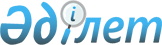 Жедел басқару орталықтарының аппараттық-бағдарламалық кешендерін республикалық меншіктен коммуналдық меншікке беру туралыҚазақстан Республикасы Үкіметінің 2016 жылғы 19 ақпандағы № 92 қаулысы

      «Мемлекеттік заңды тұлғаларға бекітіліп берілген мемлекеттік мүлікті мемлекеттік меншіктің бір түрінен екіншісіне беру қағидасын бекіту туралы» Қазақстан Республикасы Үкіметінің 2011 жылғы 1 маусымдағы № 616 қаулысына сәйкес Қазақстан Республикасының Үкіметі ҚАУЛЫ ЕТЕДІ:



      1. Осы қаулыға қосымшаға сәйкес заңнамада белгіленген тәртіппен жедел басқару орталықтарының ішкі істер департаменттеріне арналған аппараттық-бағдарламалық кешендері республикалық меншіктен «Қазақстан Республикасы Ішкі істер министрлігі» мемлекеттік мекемесінің теңгерімінен Ақмола, Ақтөбе, Шығыс Қазақстан және Қостанай облыстарының коммуналдық меншігіне берілсін.



      2. Қазақстан Республикасы Қаржы министрлігінің Мемлекеттік мүлік және жекешелендіру комитеті Қазақстан Республикасы Ішкі істер министрлігімен және Ақмола, Ақтөбе, Шығыс Қазақстан және Қостанай облыстарының әкімдіктерімен бірлесіп, Қазақстан Республикасының заңнамасында белгіленген тәртіппен осы қаулыға қосымшада көрсетілген жедел басқару орталықтарының аппараттық-бағдарламалық кешендерін қабылдау-беру жөніндегі қажетті ұйымдастыру іс-шараларын жүзеге асырсын.



      3. Осы қаулы қол қойылған күнінен бастап қолданысқа енгізіледі.      Қазақстан Республикасының

      Премьер-Министрі                                    К.Мәсімов

Қазақстан Республикасы 

Үкіметінің       

2016 жылғы 19 ақпандағы

№ 92 қаулысына     

қосымша         

Жедел басқару орталықтарының коммуналдық меншікке берілетін аппараттық-бағдарламалық кешендерінің тізбесі
					© 2012. Қазақстан Республикасы Әділет министрлігінің «Қазақстан Республикасының Заңнама және құқықтық ақпарат институты» ШЖҚ РМК
				Р/с №АтауыІске қосылған жылыБөлімшенің атауыОблыстың атауы123451Жедел басқару орталықтарының аппараттық-бағдарламалық кешендері2014Щучинск қаласы, Ақмола облысының Ішкі істер департаментіАқмола облысы2Жедел басқару орталықтарының аппараттық-бағдарламалық кешендері2014Хромтау қаласы, Ақтөбе облысының Ішкі істер департаментіАқтөбе облысы3Жедел басқару орталықтарының аппараттық-бағдарламалық кешендері2014Семей қаласы, Шығыс Қазақстан облысының Ішкі істер департаментіШығыс Қазақстан облысы4Жедел басқару орталықтарының аппараттық-бағдарламалық кешендері2014Рудный қаласы, Қостанай облысының Ішкі істер департаментіҚостанай облысы